ENQUETE SATISFACTION INTERVENANTS2023-2024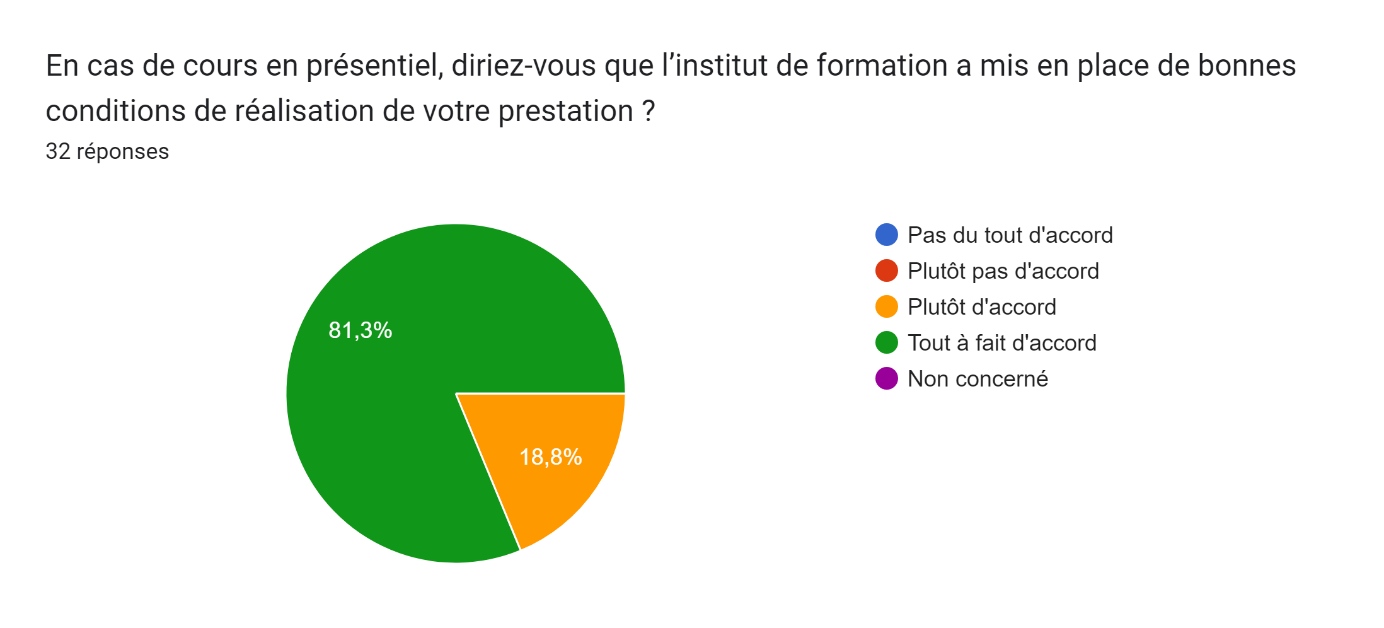 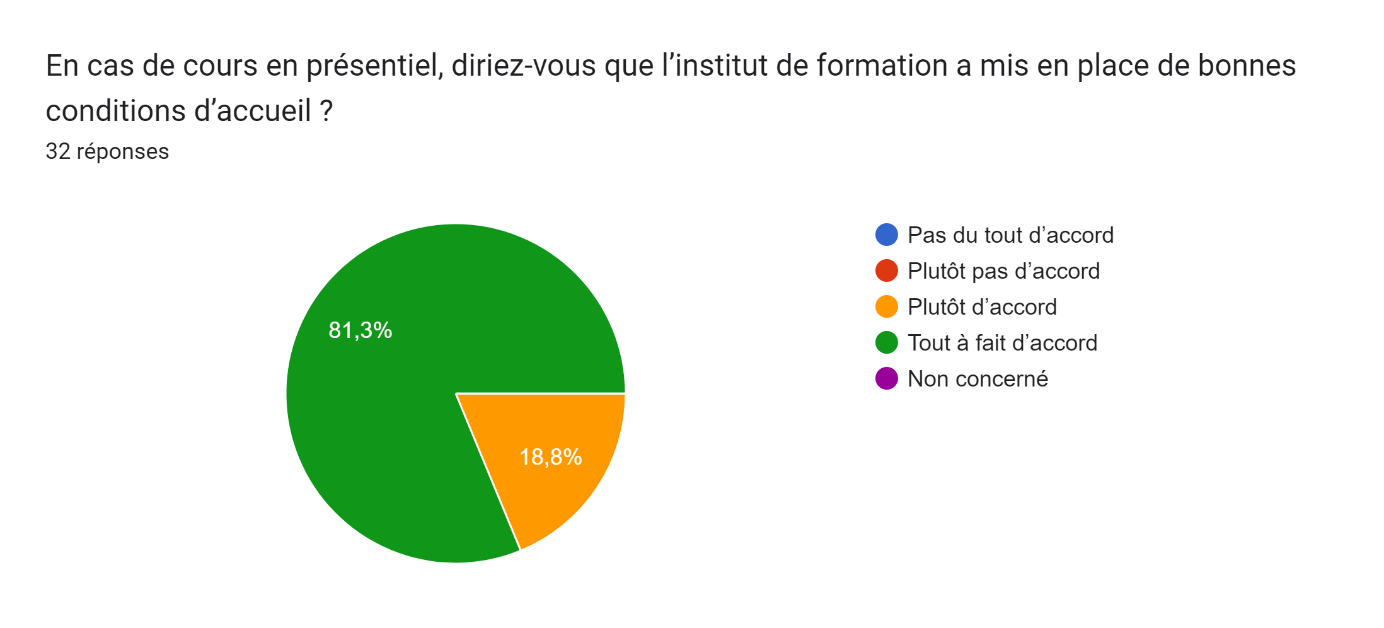 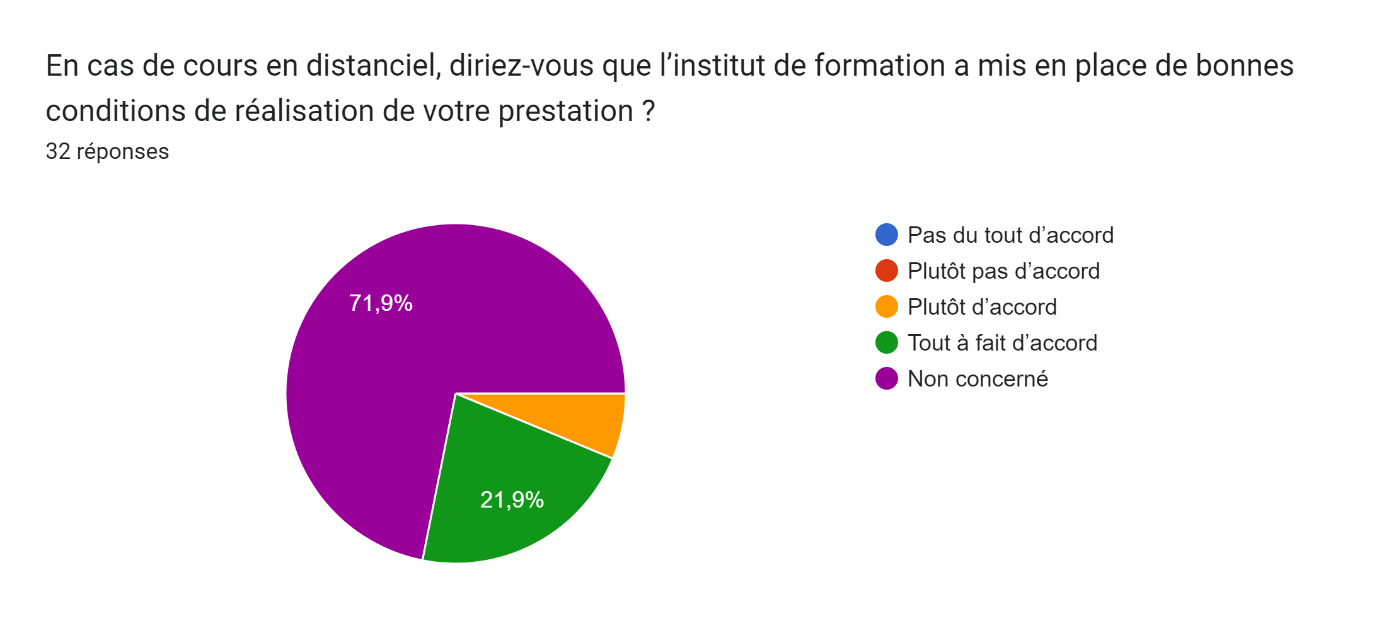 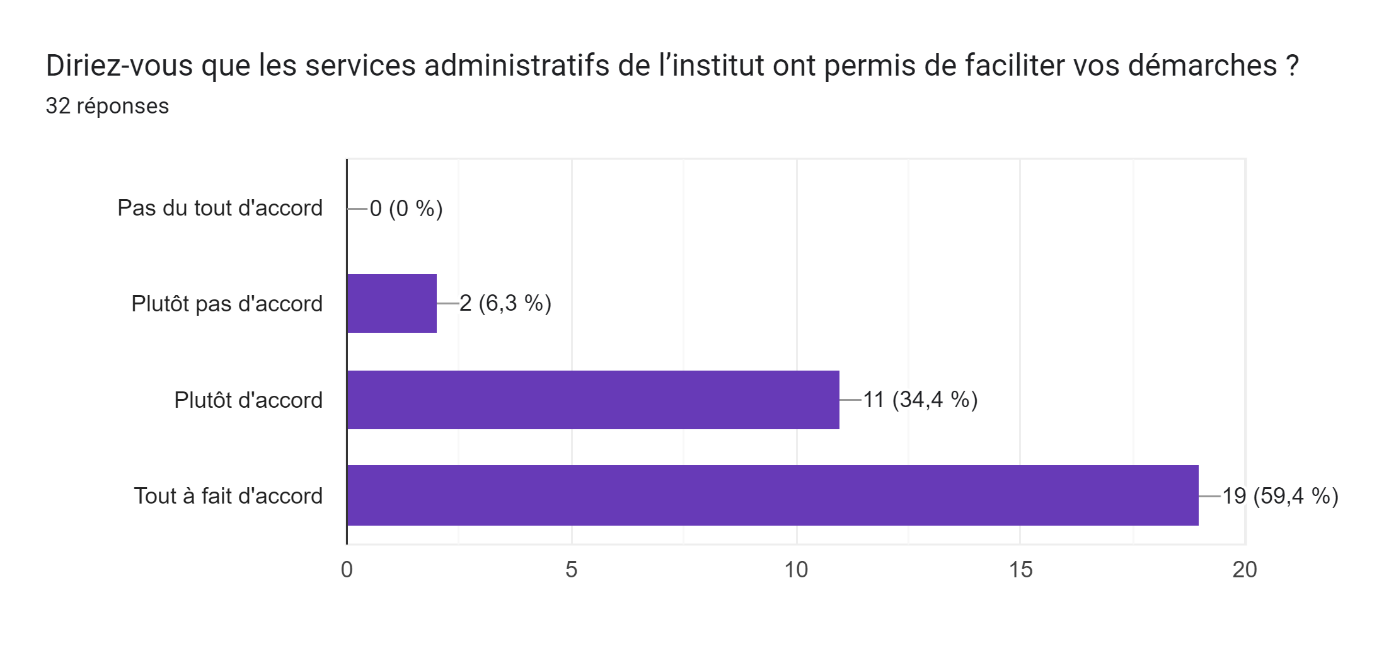 